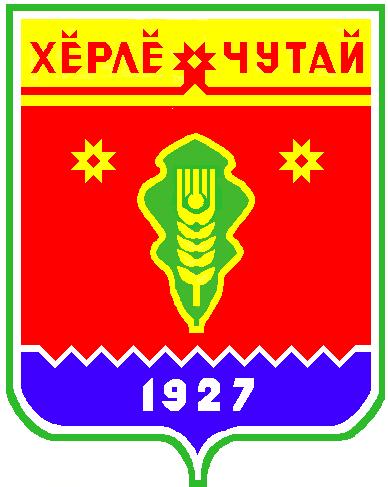 6 мая – День российского предпринимательства.26 мая российские предприниматели отмечают свой профессиональный день. Прокуратура Красночетайского района  поздравляет всех предпринимателей района с праздником! Прокуратурой района на системной основе осуществляется надзорная деятельность в сфере защиты прав субъектов предпринимательской деятельности.За 2019 г. – 4 месяца 2020 г. по результатам прокурорских проверок в данной сфере выявлено 136 нарушений закона, принесено 55 протестов, внесено 45 представлений, по рассмотренным представлениям в дисциплинарном порядке наказано 33 должностных лиц, в суды направлено 10 исков, к административной ответственности привлечены 3 лиц, объявлены 7 предостережений. 2В числе нарушений: несоответствие нормативных правовых актов органов местного самоуправления Красночетайского района требованиям законодательства, регулирующего защиту прав субъектов предпринимательской деятельности, несоблюдение законодательства о муниципальном  контроле, о развитии малого и среднего предпринимательства. В 2019 г.- истекшем периоде 2020 г. мерами прокурорского реагирования удалось погасить образовавшуюся задолженность по исполненным муниципальным контрактам на сумму 3,3  млн. руб. Надзорные мероприятия в указанной сфере продолжены.Все субъекты предпринимательской деятельности  при наличии оснований вправе обратиться в органы прокуратуры за защитой своих прав. В органах прокуратуры разрешаются заявления, жалобы и иные обращения, содержащие сведения о нарушении законов. ВЕСТНИК Испуханского сельского поселенияТир. 100 экз.Д.Испуханы, ул.Новая д.2Номер сверстан специалистом администрации Испуханского сельского поселенияОтветственный за выпуск: Е.Ф.ЛаврентьеваВыходит на русском  языке